भारतीय प्रौद्योगिकी संस्थान भुवनेश्‍वर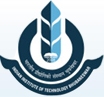 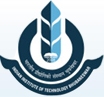    INDIAN INSTITUTE OF TECHNOLOGY BHUBANESWARRequest for Forwarding of Application / Issue of Experience Certificate / Issue of NOC (Please strike out the not applicable option)PART – I(To be filled by the applicant)Details of post applied for:Particulars of previous application sent through proper channel or NOC issued or experience certificate issued, if any, during the current calendar year:Certified that the particulars given above are correct to the best of my knowledge and belief.I hereby undertake to abide by the general conditions of forwarding of an application for employment elsewhere.I hereby undertake to comply with the rules of resignation/relieving in IIT BBS before joining the post applied for if selected.Details of enclosures (as applicable) / Check list: 	(put a tick on appropriate)Date: _______________		                                     		               Signature of the applicant                                                                                      Recommended /Not RecommendedSignature of the HOS/HOC/Section In charge PART – II(For the Use of Establishment Section)Probation period or at least one year of service completed in the Institute: _______Yes/No____ (put a tick)Disciplinary action is contemplated / pending against the applicant:  __ _______Yes/No____ (put a tick) Vigilance Clearance (if required):       _______Yes/No____  (put a tick) The particulars given by the applicant have been verified and found correct / incorrect. ______________If incorrect, mention the deviations ___________________________________________________________________________The application may not be forwarded or NOC cannot be issued and the reason(s) is/are: ___________________________________________________________________________________________________________________Details of forwarding / NOC issued to the concerned employee for the current calendar year:In view of the above it is proposed that (put a tick)Application may be forwarded______ /NOC may be issued _______ /Experience Certificate may be issued __________subject to approval of the competent authority, Submitted for approval please.Jr. Asst.(Estt.)                                                                                                                                                Jr. Supt.(Estt.)           ----------------------------------------------------------------------------------------------------------------------------------        Forwarded for consideration & approval / cannot be forwarded due to following reason(s):         ____________________________________________________________________________________________________________________         ____________________________________________________________________________________________________________________         ____________________________________________________________________________________________________________________सहायक  कुलसचिव (स्था) / Assistant Register (Estt.)          ---------------------------------------------------------------------------------------------------------------------------------Recommended /Not Recommended              कुलसचिव / Registrar               निदेशक/DirectorTo be forwarded to Establishment Section------------------------------------------------------------------------------------------------------------------------------          Forwarding Letter No. _____________________________________________Date ______________________________________          Dispatched through speed post /registered post/ ordinary post/ courier etc. on ________________________                   Jr. Asst(Estt.)1Name  of applicant	2E.C./ Designation3Date of joining in IIT BBSR     4Service Status (put a tick on appropriate )Regular _______  Contract on Scale_______   On contract _________4Service Status (put a tick on appropriate )If Regular:  Whether on probation                    _______Yes/No____  If on Contract, Date of Expiry of Contract__________________________5School/Centre/Section/Cell6Present Pay Level /Pay7Request for (put a tick on appropriate )Forwarding of application________ /Experience Certificate________ / NOC________8Name of the post applied for9Nature of post: on regular post or on deputation etc.  10Pay Level of the post applying for11Name of the Institution/organization12Type of the institution/organization(Whether Central Govt./State Govt. /PSU/ Autonomous / Statutory body  /  Private etc.)13Advertisement No.  with date 14Last date of submission of application15Whether  Advance copy submitted Yes___________   / No_________________16Reason(s) for applying for outside postSl. No.Post applied forName of the Institute/OrganizationForwarding Letter No. /NOC  No. and DateDully filled in application form with all relevant documentCopy of advertisement 	Copy of Call letter (If applicable)Copy of the intimation letter (if applicable)Number of chances availed out of 4 in current calendar yearNumber of chances available  